               CURRICULUM VITAE        SHEREEF  PROFESSIONAL DRIVERTo work in a professional and challenging environment where I can enhance my Skills and thereby contribute to the growth and credibility of the company.Excellent communication, interpersonal skills & flexibleAble to drive all Light vehicles, cars, pick up and tractor.Well experienced hospitality and customer serviceHolder of UAE Valid Driving License ,(LIGHT VEHICLE)10 YEARS.Clean driving record. Since 10 years. Good knowledge of Fleet service,GPS,and supervising.SEL LIMOUSINE L.L.C. DUBAI ,UAE. .(Transportatoin supervisor cum Driver)2013 to 2015Duties & ResponsibilitiesManage companies clients for arranging vehicles as per schedule.Worked as  hotel and office  driverDeliver and collections company documents.Monitoring and  coordinating drivers, GPS system.Worked as fleet supervisor( ckeck vehicles condition, registration ,etc..Elite valet company  dubai. UAE.(2011 to 2013)Driver cum Supervisor. Duties & ResponsibilitiesParking and retrieve the vehicles in limited hotel speed.Arranging vehicles for guest and staff transportations.Monitoring hotels lobby and Cordinating with my drivers.Deliver and colletions company documents.Airport pick up and drop off reserved hotels guest.Arion Real Estate Company, Dubai, UAEOffice Driver(2008 to2011)Duties & ResponsibilitiesDelivery  documents different offices and clients,visit banks,post office,check collection.Airport pick up and drop off company clients,  following flexible timing.Screen telephone calls, inquiries and requests, and handle them when appropriateOrganize and arranging for viewing  different,real estate  projects ..  AL Haj fruits and vegittables ,L.L.C. 2006to2008Duties & ResponsibilitiesSales and  deliver  products to customers.(supermarkets,colleges,shop)Visit clients,and collects bills and payments.Bachelor Degree –University Of Calicut, Kerala, India.(Specialised in Economics.Microsoft Windows  and XPMicrosoft Office ( Word, Excel, PowerPoint, Access)Good knowledge in Internet Operations (Mailing, Browsing etc.)Tally and basic financial accountingEnglish,Arabic(basic) Hindi,urdu, Malayalam,& Tamil.Name	:	Shereef Sex	:	MaleReligion	:	muslim.Date of Birth	:	30-03-1985Nationality	:	IndianMarital Status	:	MarriedTo contact this candidate click this link submit request with CV No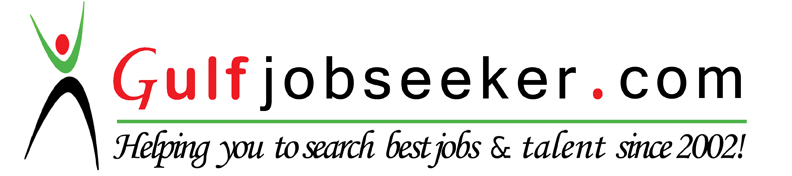 